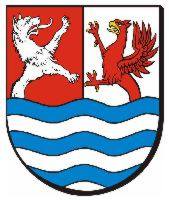 CENTRUM USŁUG WSPÓLNYCH 
POWIATU SŁUPSKIEGOSYMBOLCUW 06NADANIE STOPNIA AWANSU ZAWODOWEGO NAUCZYCIELA MIANOWANEGO,UZYSKANEGO W DRODZE POSTĘPOWANIA EGZAMINACYJNEGO               Podstawa prawna:rozdział 3a ustawy z dnia 26 stycznia 1982 r. – Karta Nauczyciela;rozporządzenie Ministra Edukacji Narodowej z dnia 26 lipca 2018 r. w sprawie uzyskiwania stopni awansu zawodowego przez nauczycieli.SPOSÓB ZAŁATWIENIA SPRAWY:Formularz wniosku można otrzymać w Centrum Usług Wspólnych Powiatu Słupskiego 
oraz w Biurze Obsługi Mieszkańca Starostwa Powiatowego w Słupsku.Formularz wniosku można pobrać na stronie:  https://cuwpowiatuslupskiego.bip.gov.pl lub www.bip.powiat.slupsk.plWYMAGANE DOKUMENTY:Wniosek nauczyciela o podjęcie postępowania egzaminacyjnego (formularz do pobrania).Załączniki:kopie dokumentów potwierdzających posiadane kwalifikacje zawodowe, w tym kopia aktu nadania stopnia awansu zawodowego nauczyciela kontraktowego, poświadczone przez dyrektora szkoły za zgodność z oryginałem;zaświadczenie dyrektora szkoły zawierające informacje o:wymiarze zatrudnienia nauczyciela oraz nauczanym przez niego przedmiocie lub rodzaju prowadzonych zajęć w dniu wydania zaświadczenia oraz w okresie odbywania stażu, 
ze wskazaniem wszystkich szkół, w których nauczyciel odbywał staż; dacie zatwierdzenia planu rozwoju zawodowego i dacie złożenia przez nauczyciela sprawozdania z realizacji tego planu;przyczynach wydłużenia okresu stażu oraz zaliczenia dotychczas odbytego stażu 
w przypadkach określonych w art. 9 d ust. 5 i 5a oraz art. 9f ust. 2 i 4 Karty Nauczyciela, 
ze wskazaniem podstawy prawnej odpowiednio wydłużenia albo zaliczenia okresu stażu oraz okresu nieobecności w pracy lub niepozostawania w stosunku pracy;kopię sprawozdania z realizacji planu rozwoju zawodowego poświadczoną przez dyrektora szkoły za zgodność z oryginałem;kopię oceny dorobku zawodowego za okres stażu, poświadczoną przez dyrektora szkoły za zgodność z oryginałem.OPŁATY: Bez opłat.TERMIN ZAŁATWIENIA SPRAWY: Nauczycielom, którzy złożą wnioski do dani 30 czerwca danego roku, właściwy organ, wydaje decyzję o nadaniu lub odmowie nadania stopnia awansu zawodowego w terminie do dnia 31 sierpnia danego roku (art. 9b ust. 3 ustawy - Karta Nauczyciela).Nauczycielom, którzy złożą wnioski do dnia 31 października danego roku, właściwy organ, wydaje decyzje o nadaniu lub odmowie nadania stopnia awansu zawodowego w terminie do dnia 31 grudnia danego roku (art. 9b ust. 3a ustawy – Karta Nauczyciela).TRYB ODWOŁAWCZY:Od decyzji przysługuje odwołanie do Pomorskiego Kuratora Oświaty w Gdańsku za pośrednictwem organu, który wydał decyzję w terminie 14 dni od dnia doręczenia decyzji stronie. INFORMACJE DODATKOWE:Postępowanie egzaminacyjne dotyczy nauczycieli kontraktowych, ubiegających się o stopień awansu zawodowego nauczyciela mianowanego, zatrudnionych w jednostkach oświatowych prowadzonych przez powiat słupski.VII.  JEDNOSTKA ODPOWIEDZIALNA:Centrum Usług Wspólnych Powiatu Słupskiego, ul. Szarych Szeregów 14 B, 76-200 Słupsk, tel. (059) 8418538, e-mail: oswiata@powiat.slupsk.pl               Podstawa prawna:rozdział 3a ustawy z dnia 26 stycznia 1982 r. – Karta Nauczyciela;rozporządzenie Ministra Edukacji Narodowej z dnia 26 lipca 2018 r. w sprawie uzyskiwania stopni awansu zawodowego przez nauczycieli.SPOSÓB ZAŁATWIENIA SPRAWY:Formularz wniosku można otrzymać w Centrum Usług Wspólnych Powiatu Słupskiego 
oraz w Biurze Obsługi Mieszkańca Starostwa Powiatowego w Słupsku.Formularz wniosku można pobrać na stronie:  https://cuwpowiatuslupskiego.bip.gov.pl lub www.bip.powiat.slupsk.plWYMAGANE DOKUMENTY:Wniosek nauczyciela o podjęcie postępowania egzaminacyjnego (formularz do pobrania).Załączniki:kopie dokumentów potwierdzających posiadane kwalifikacje zawodowe, w tym kopia aktu nadania stopnia awansu zawodowego nauczyciela kontraktowego, poświadczone przez dyrektora szkoły za zgodność z oryginałem;zaświadczenie dyrektora szkoły zawierające informacje o:wymiarze zatrudnienia nauczyciela oraz nauczanym przez niego przedmiocie lub rodzaju prowadzonych zajęć w dniu wydania zaświadczenia oraz w okresie odbywania stażu, 
ze wskazaniem wszystkich szkół, w których nauczyciel odbywał staż; dacie zatwierdzenia planu rozwoju zawodowego i dacie złożenia przez nauczyciela sprawozdania z realizacji tego planu;przyczynach wydłużenia okresu stażu oraz zaliczenia dotychczas odbytego stażu 
w przypadkach określonych w art. 9 d ust. 5 i 5a oraz art. 9f ust. 2 i 4 Karty Nauczyciela, 
ze wskazaniem podstawy prawnej odpowiednio wydłużenia albo zaliczenia okresu stażu oraz okresu nieobecności w pracy lub niepozostawania w stosunku pracy;kopię sprawozdania z realizacji planu rozwoju zawodowego poświadczoną przez dyrektora szkoły za zgodność z oryginałem;kopię oceny dorobku zawodowego za okres stażu, poświadczoną przez dyrektora szkoły za zgodność z oryginałem.OPŁATY: Bez opłat.TERMIN ZAŁATWIENIA SPRAWY: Nauczycielom, którzy złożą wnioski do dani 30 czerwca danego roku, właściwy organ, wydaje decyzję o nadaniu lub odmowie nadania stopnia awansu zawodowego w terminie do dnia 31 sierpnia danego roku (art. 9b ust. 3 ustawy - Karta Nauczyciela).Nauczycielom, którzy złożą wnioski do dnia 31 października danego roku, właściwy organ, wydaje decyzje o nadaniu lub odmowie nadania stopnia awansu zawodowego w terminie do dnia 31 grudnia danego roku (art. 9b ust. 3a ustawy – Karta Nauczyciela).TRYB ODWOŁAWCZY:Od decyzji przysługuje odwołanie do Pomorskiego Kuratora Oświaty w Gdańsku za pośrednictwem organu, który wydał decyzję w terminie 14 dni od dnia doręczenia decyzji stronie. INFORMACJE DODATKOWE:Postępowanie egzaminacyjne dotyczy nauczycieli kontraktowych, ubiegających się o stopień awansu zawodowego nauczyciela mianowanego, zatrudnionych w jednostkach oświatowych prowadzonych przez powiat słupski.VII.  JEDNOSTKA ODPOWIEDZIALNA:Centrum Usług Wspólnych Powiatu Słupskiego, ul. Szarych Szeregów 14 B, 76-200 Słupsk, tel. (059) 8418538, e-mail: oswiata@powiat.slupsk.pl               Podstawa prawna:rozdział 3a ustawy z dnia 26 stycznia 1982 r. – Karta Nauczyciela;rozporządzenie Ministra Edukacji Narodowej z dnia 26 lipca 2018 r. w sprawie uzyskiwania stopni awansu zawodowego przez nauczycieli.SPOSÓB ZAŁATWIENIA SPRAWY:Formularz wniosku można otrzymać w Centrum Usług Wspólnych Powiatu Słupskiego 
oraz w Biurze Obsługi Mieszkańca Starostwa Powiatowego w Słupsku.Formularz wniosku można pobrać na stronie:  https://cuwpowiatuslupskiego.bip.gov.pl lub www.bip.powiat.slupsk.plWYMAGANE DOKUMENTY:Wniosek nauczyciela o podjęcie postępowania egzaminacyjnego (formularz do pobrania).Załączniki:kopie dokumentów potwierdzających posiadane kwalifikacje zawodowe, w tym kopia aktu nadania stopnia awansu zawodowego nauczyciela kontraktowego, poświadczone przez dyrektora szkoły za zgodność z oryginałem;zaświadczenie dyrektora szkoły zawierające informacje o:wymiarze zatrudnienia nauczyciela oraz nauczanym przez niego przedmiocie lub rodzaju prowadzonych zajęć w dniu wydania zaświadczenia oraz w okresie odbywania stażu, 
ze wskazaniem wszystkich szkół, w których nauczyciel odbywał staż; dacie zatwierdzenia planu rozwoju zawodowego i dacie złożenia przez nauczyciela sprawozdania z realizacji tego planu;przyczynach wydłużenia okresu stażu oraz zaliczenia dotychczas odbytego stażu 
w przypadkach określonych w art. 9 d ust. 5 i 5a oraz art. 9f ust. 2 i 4 Karty Nauczyciela, 
ze wskazaniem podstawy prawnej odpowiednio wydłużenia albo zaliczenia okresu stażu oraz okresu nieobecności w pracy lub niepozostawania w stosunku pracy;kopię sprawozdania z realizacji planu rozwoju zawodowego poświadczoną przez dyrektora szkoły za zgodność z oryginałem;kopię oceny dorobku zawodowego za okres stażu, poświadczoną przez dyrektora szkoły za zgodność z oryginałem.OPŁATY: Bez opłat.TERMIN ZAŁATWIENIA SPRAWY: Nauczycielom, którzy złożą wnioski do dani 30 czerwca danego roku, właściwy organ, wydaje decyzję o nadaniu lub odmowie nadania stopnia awansu zawodowego w terminie do dnia 31 sierpnia danego roku (art. 9b ust. 3 ustawy - Karta Nauczyciela).Nauczycielom, którzy złożą wnioski do dnia 31 października danego roku, właściwy organ, wydaje decyzje o nadaniu lub odmowie nadania stopnia awansu zawodowego w terminie do dnia 31 grudnia danego roku (art. 9b ust. 3a ustawy – Karta Nauczyciela).TRYB ODWOŁAWCZY:Od decyzji przysługuje odwołanie do Pomorskiego Kuratora Oświaty w Gdańsku za pośrednictwem organu, który wydał decyzję w terminie 14 dni od dnia doręczenia decyzji stronie. INFORMACJE DODATKOWE:Postępowanie egzaminacyjne dotyczy nauczycieli kontraktowych, ubiegających się o stopień awansu zawodowego nauczyciela mianowanego, zatrudnionych w jednostkach oświatowych prowadzonych przez powiat słupski.VII.  JEDNOSTKA ODPOWIEDZIALNA:Centrum Usług Wspólnych Powiatu Słupskiego, ul. Szarych Szeregów 14 B, 76-200 Słupsk, tel. (059) 8418538, e-mail: oswiata@powiat.slupsk.plWydanie I z dnia 23 października 2020 roku